     2 марта на встрече с участниками пилотной образовательной программы «Школа наставника», Владимир Путин дал старт Году педагога и наставника в России.    В этот же день Севастопольская городская организация Профсоюза работников народного образования и науки РФ провела учредительное собрание клуба «Наставник»,  в который вошли заслуженные педагоги нашего города и  профактивисты из Совета молодых педагогов.      Основной целью создания клуба  является совершенствование профессиональных навыков, прежде всего, начинающих педагогов, с тем, чтобы они оставались  в профессии, нацелить их на качественные результаты работы, мотивировать на профессиональное развитие.
    При планировании  работы клуба на 2023 год было проведено анкетирование «Поговорим о наставничестве» среди молодых педагогов города. В опросе приняли участие 65 человек. Нас интересовало, как молодёжь понимает наставничество, какую помощь хочет получить от наставников, какие форматы мероприятий предпочитает.     Абсолютное большинство опрошенных основной проблемой  считает недостаток методической помощи в учреждениях, обращает внимание на слабую материально-техническую базу, трудности при разрешении конфликтных ситуаций с родителями.     Подготовкой  к  Году педагога и наставника со стороны горкома Профсоюза  можно считать  проведённый в 2022 году конкурс «Поддержка на этапе старта».  Мероприятие  помогло  выявить талантливых педагогов-наставников среди председателей и заместителей председателей  профсоюзных организаций, способных на высоком профессиональном уровне оказать помощь молодым педагогам отрасли образования города Севастополя.       К важному  достижению  в деле стимулирования деятельности педагогов-наставников  можно отнести   приложение  к Отраслевому соглашению на 2023-2025 гг «О системе наставничества педагогических работников в образовательных организациях» с  установлением доплата в размере 10 % от оклада за участие в реализации системы наставничества.    В соответствии с планом работы  Севастопольской городской организации Профсоюза работников образования и науки РФ в Год педагога и наставника на  I- е полугодие 2023года  члены клуба наметили провести круглый стол «Наставничество: сотрудничество, развитие, результат», организовать работу системного взаимодействия между молодыми педагогами и членами клуба «Наставник» в Telegram- канале, провести  культурно-образовательный тур по историческим местам Большой Ялты.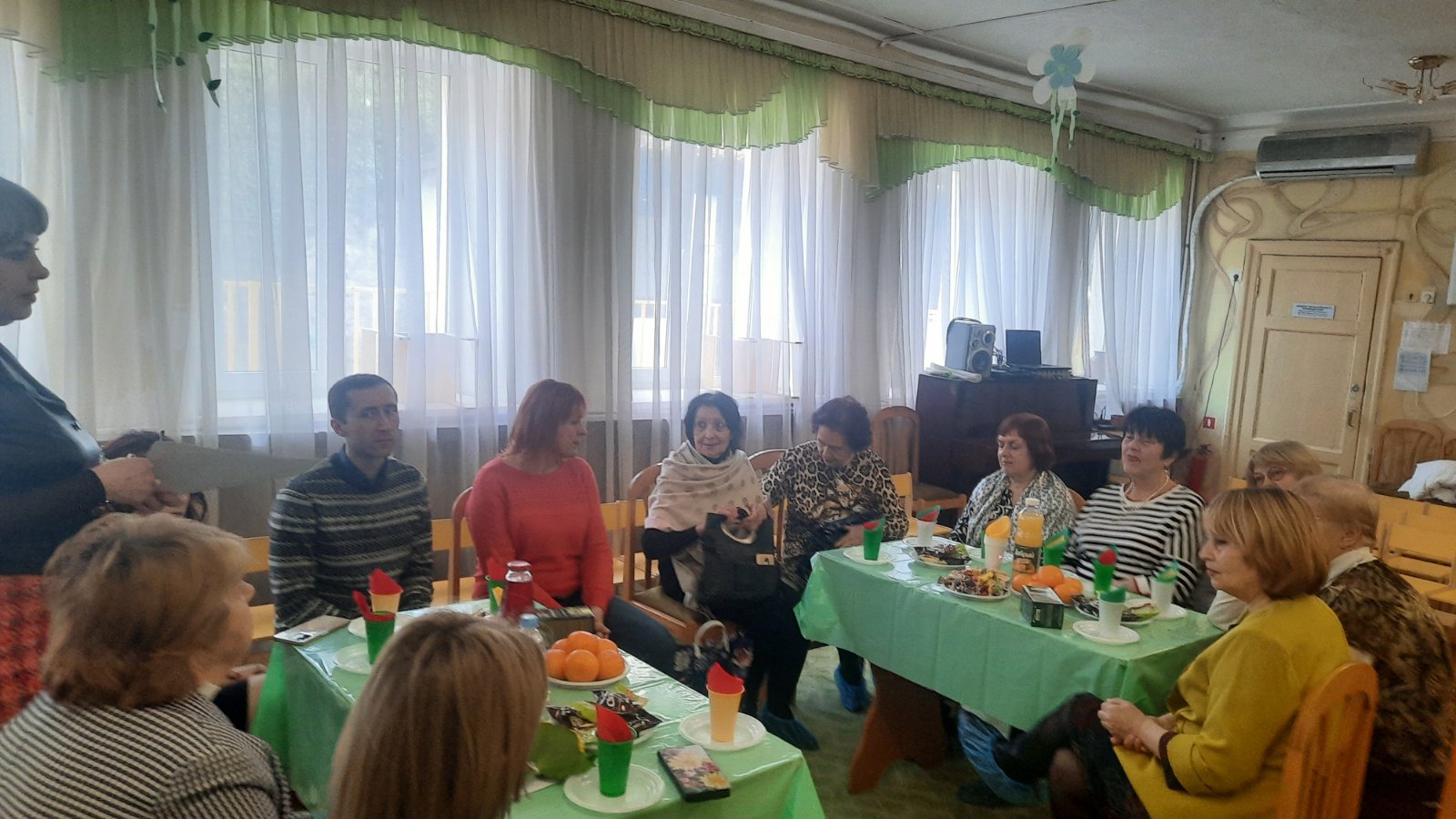 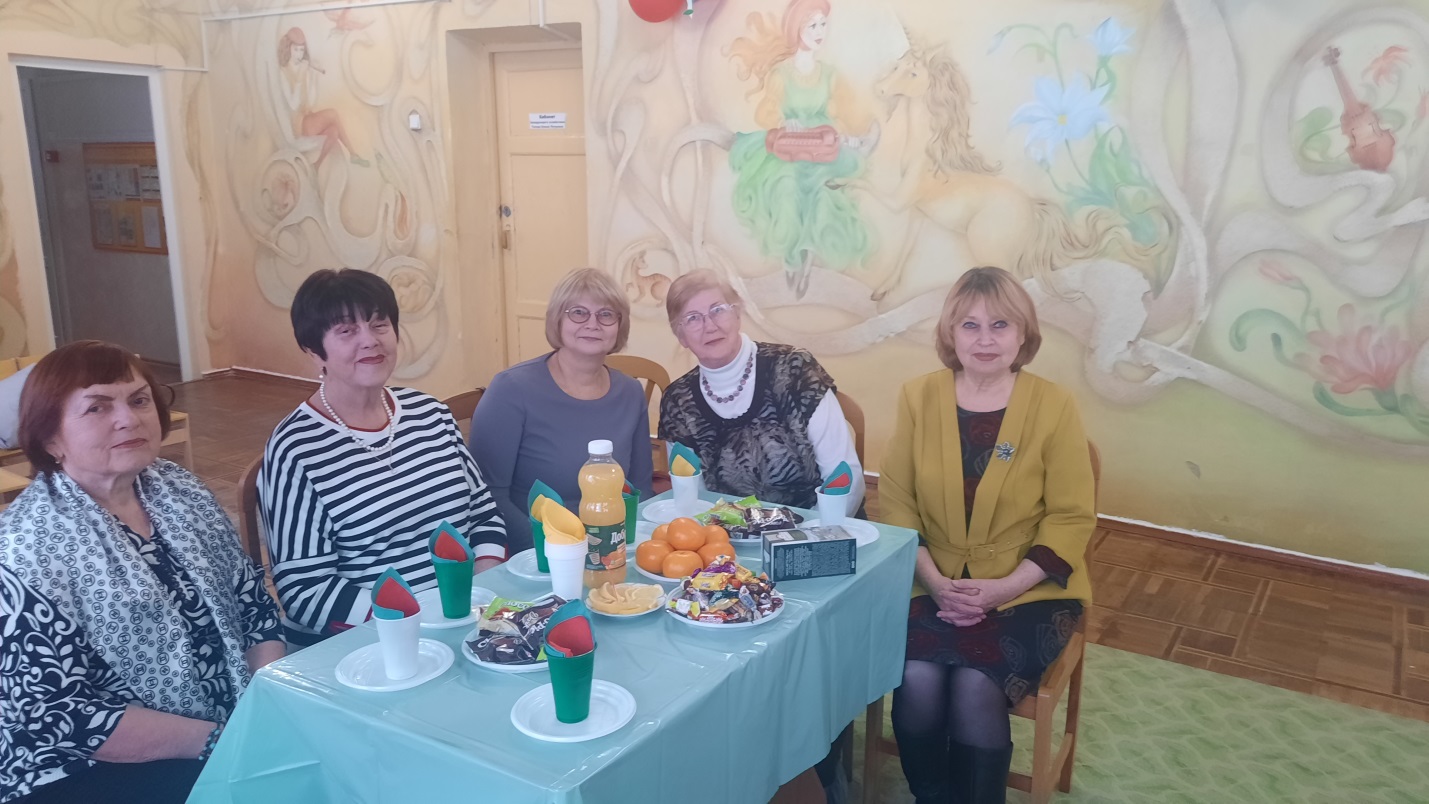 